ПРОГРАММА15 апреля 2017 годаВСЕРОССИЙСКАЯ СТУДЕНЧЕСКАЯЮРИДИЧЕСКАЯ ОЛИМПИАДА - 2017МОЛОДЕЖНЫЙ СОЮЗ ЮРИСТОВ РОССИЙСКОЙ ФЕДЕРАЦИИМосковский государственный университет имени М.В.ЛомоносоваМосковский государственныйюридический университет имени О.Е. Кутафина (МГЮА)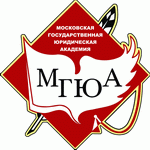 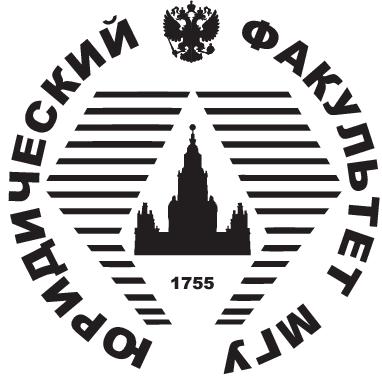 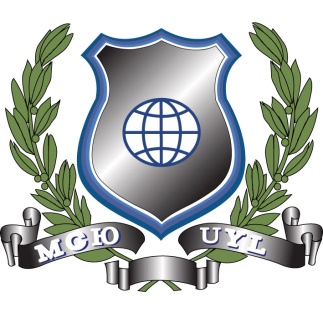 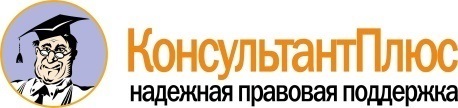 15 апреля 2017 годаII (ОКРУЖНОЙ) ТУР ВСЕРОССИЙСКОЙ СТУДЕНЧЕСКОЙ ЮРИДИЧЕСКОЙ ОЛИМПИАДЫ - 2017г. Москва09.30-10.00Регистрация (ул. Садовая-Кудринская, дом 9)1 корп.,2 этаж, холлРегистрация (ул. Садовая-Кудринская, дом 9)1 корп.,2 этаж, холл10.00-10.30Торжественное открытие II (окружного) тура  ВСЮО – 2017Лекционный зал № 2Торжественное открытие II (окружного) тура  ВСЮО – 2017Лекционный зал № 2Приветственное слово:Начальник учебно-методического управления к.ю.н., доцент Софийчук Наталья ВикторовнаПриветственное слово:Начальник учебно-методического управления к.ю.н., доцент Софийчук Наталья Викторовна10.30-14.00Устное задание:Устное задание:Номинация «Гражданское право»                                          Ауд. № 23Номинация «Уголовное право»                                          Зал № 26-аНоминация «Конституционное право»                                          Ауд. № 21Номинация «Гражданское право»                                          Ауд. № 23Номинация «Уголовное право»                                          Зал № 26-аНоминация «Конституционное право»                                          Ауд. № 2110.30-14.00Задание СПС «КонсультантПлюс»Аудитория № 26 и № 28Задание СПС «КонсультантПлюс»Аудитория № 26 и № 2814.30-15.30Торжественное закрытие II (окружного) тура          ВСЮО - 2017, объявление результатов конкурса Лекционный зал № 2Торжественное закрытие II (окружного) тура          ВСЮО - 2017, объявление результатов конкурса Лекционный зал № 2ПАРТНЕРЫ ОЛИМПИАДЫПАРТНЕРЫ ОЛИМПИАДЫСПС «КонсультантПлюс»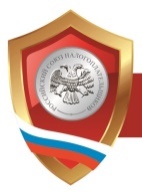 Российский союз налогоплательщиков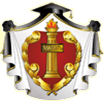 Федеральная палата адвокатовРоссийской Федерации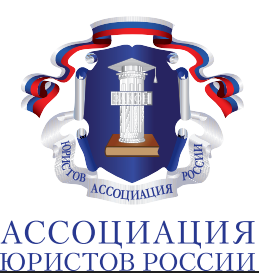 Ассоциация юристов России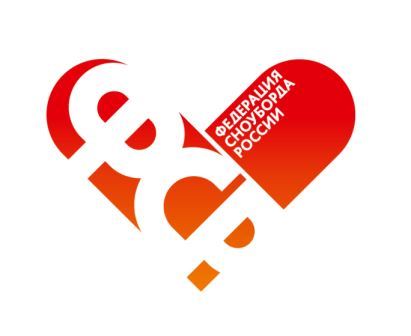 Федерация сноуборда России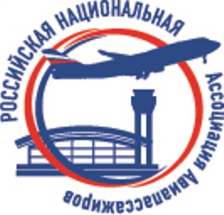 Российская национальная ассоциация авиапассажиров